MC330GS型抢答系统介绍（2017版）上海步频电子科技有限公司2017年05月18日一、系统简介MC330GS型是一款电子单机操作的抢答系统。整套设备主要包含无线光速抢答盒、MC330主机、主显示屏、分数显示屏等。无线连接彻底解决传统抢答器布线繁琐的问题。具有锁定所有犯规选手和批量加减分的功能。本产品优势介绍1、全无线连接，彻底解决传统现场布线繁琐问题2、断电记忆功能3、超大液晶屏显示语音播报4、光速抢答器由于光的传播速度远远快于声音，所以本款抢答器的精准度又一次得到极致提升5、任意输入加减分数，操作更简单0-999分6、四种抢答模式，满足各类赛事需求7、批量锁定犯规选手台号，方便加减分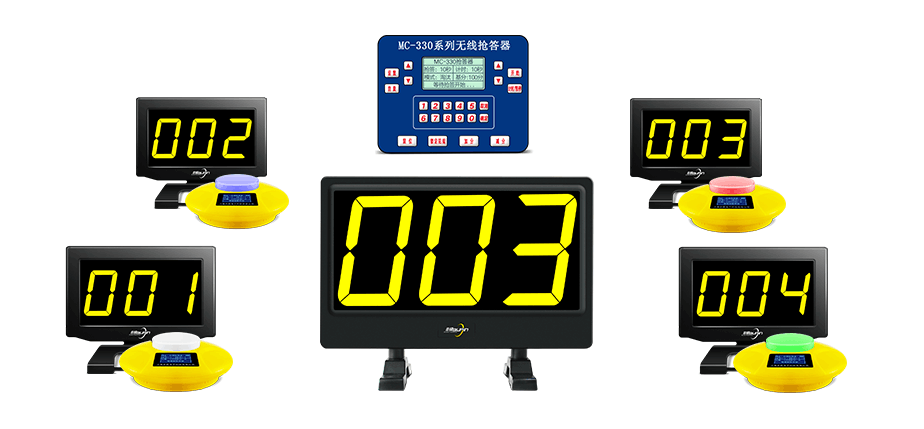 二、硬件介绍（1）、抢答主机：1、只有抢答主机是电源线供电连接，其他全部无线连接；2、液晶屏显示操作步骤，各项数据一目了然，无线操作；3、进口核心芯片，数据处理能力更强大，强精确，抢答时间可精确到小数点后六位。4	、进口无线模块，超强信号，打造无损信号，拒绝低廉的ANT电路板天线,采用进口无线模块，芯片式接收，信号更稳定。5、抢答主机尺寸：167*129*30mm6、抢答主机上有音频输出接口（3.5mm），可外接音响设备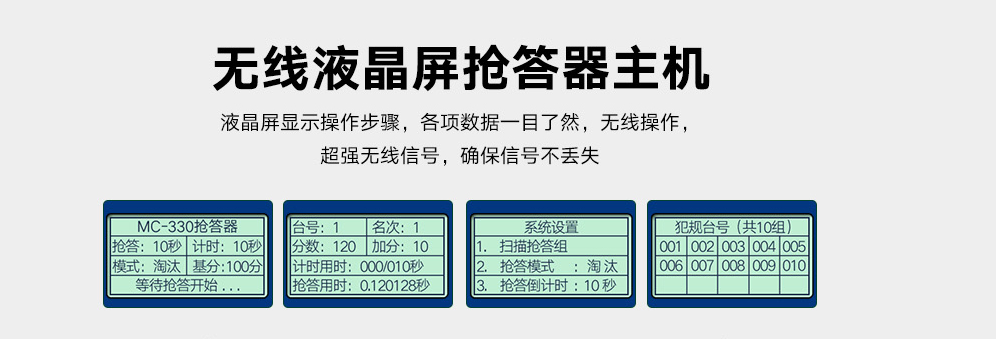 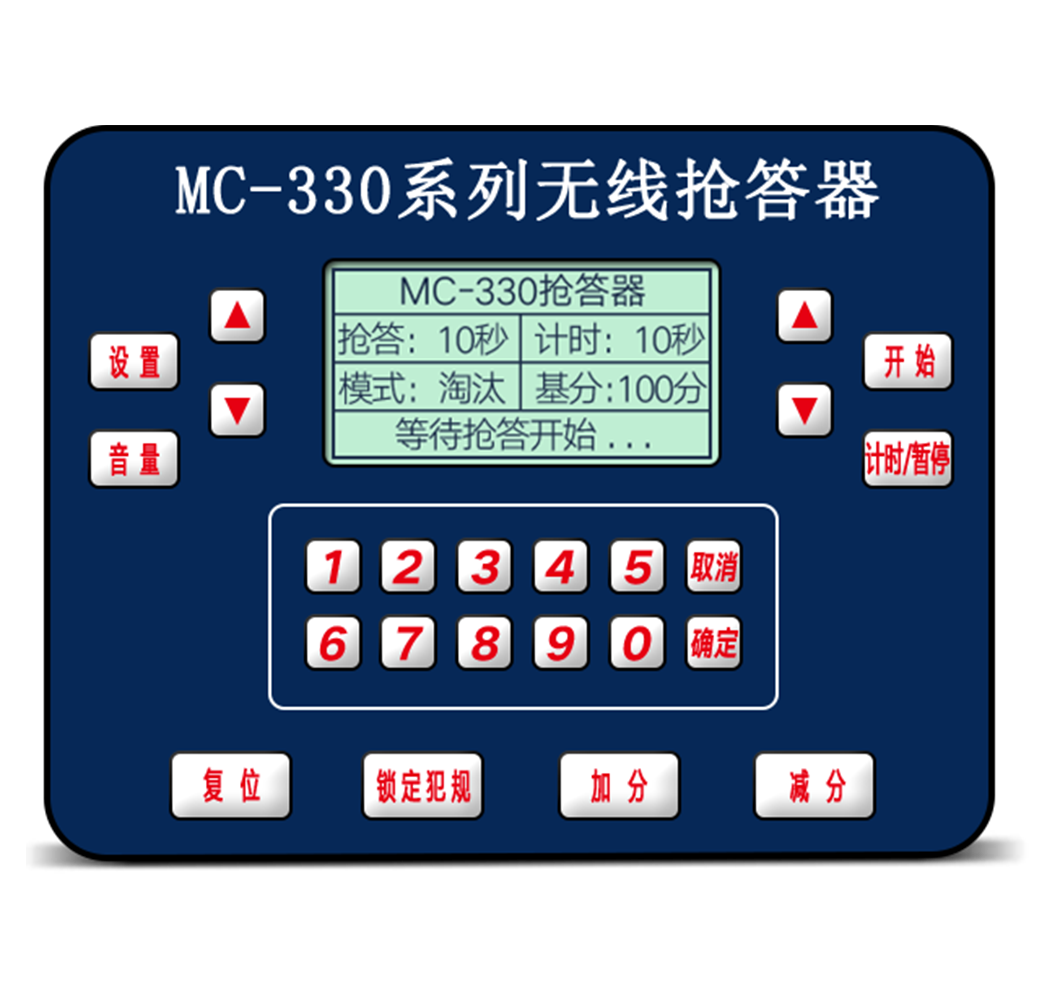 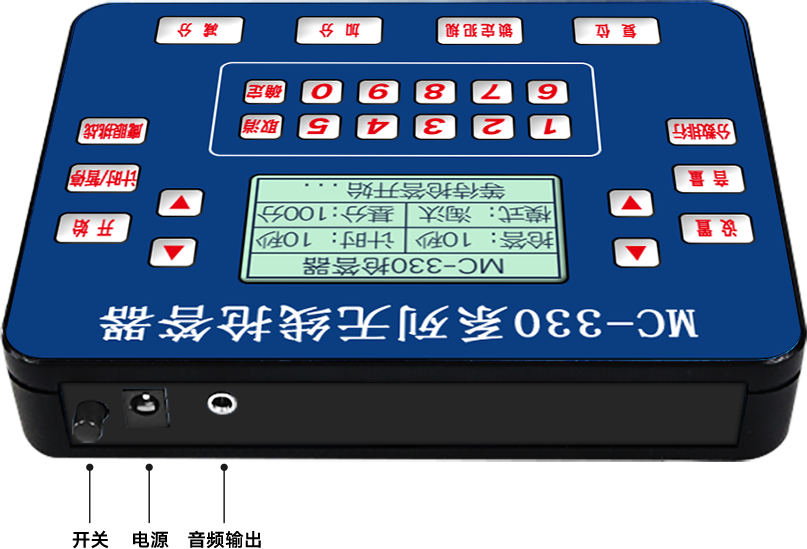 （2）、主显示屏1、主显示屏：超高亮13英寸无线显示屏，可显示抢中选手台号，抢答开始令，选手回答问题倒计时；2、强光环境下显示依旧清晰。超窄边框，更大显示屏，支架可旋转、拆卸；3、可悬挂，背后均匀分布两个供悬挂的凹槽4、动力来源：装配3节一号电池使用（电池自配）可连续工作72小时左右；5、显示情况：只有正面显示数字；6、主显示屏尺寸：290*220*35mm（一张A4纸大小）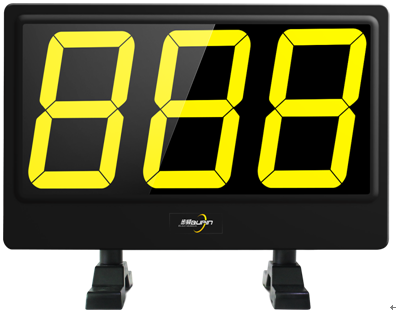 （3）、分数显示屏1、分数显示屏：超高亮7英寸无线显示屏，可实时显示参赛选手台号或分数； 2、强光环境下显示依旧清晰。3、可悬挂，背后均匀分布两个供悬挂的凹槽4、动力来源: 锂电池充电，充电2小时，使用8-12小时；5、显示情况：正面显示，为观众观看;选手可通过抢答按钮看到自己分数、排名。6、分数显示屏尺寸：203*200*35mm（一张A4纸大小）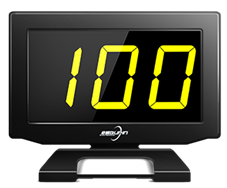 （4）、抢答盒1、无线，带液晶屏的光速抢答盒，采用进口无线模块，超强信号，保证信号不丢失；飞碟外形，更贴合手掌，PP聚丙烯材料，耐拍耐摔。2、一次充电40分钟，持续使用10小时。3、四种彩光提示，白色：准备；蓝色：开始；绿色：抢中；红色：犯规。4、进口核心芯片，超强动力；进口无线双模块，信号收发更强，更稳定5、液晶屏实时显示抢答计时，选手分数，名次，选手抢答状态，以及抢答时间；选手可根据上一轮抢答时间调整下一轮抢答状态，比赛公平性，激烈性显著提高。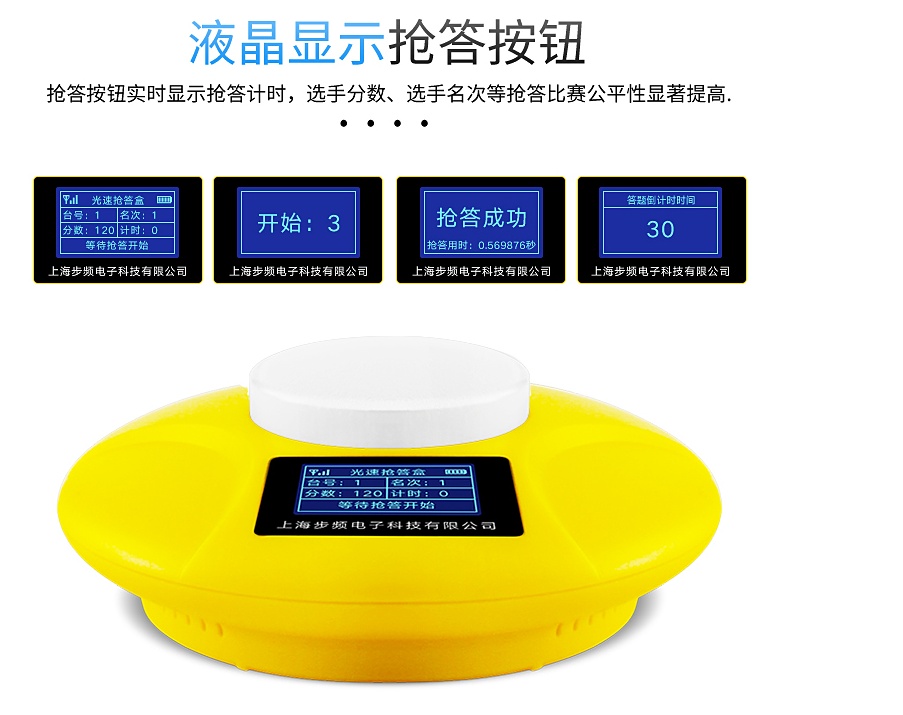 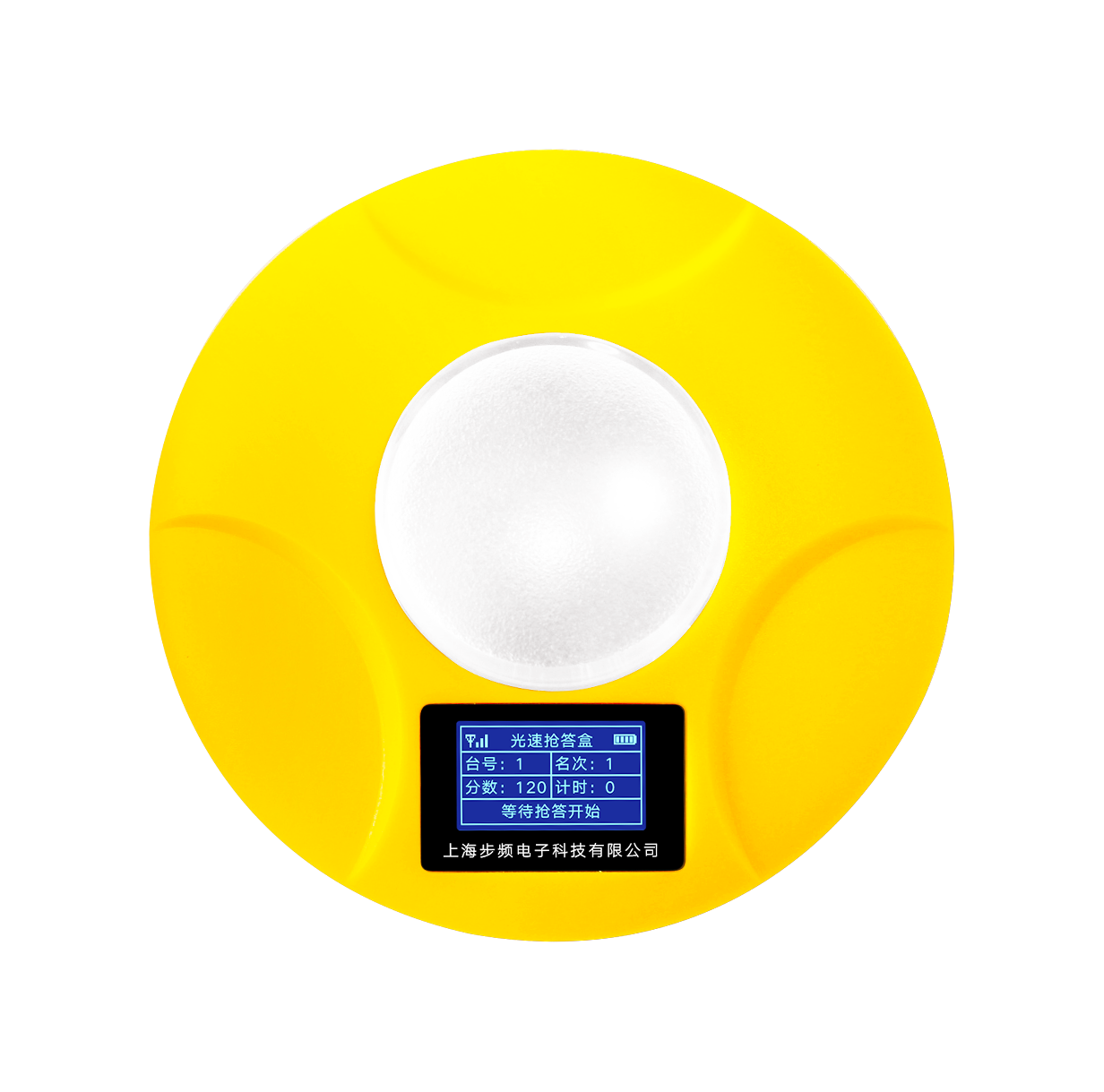 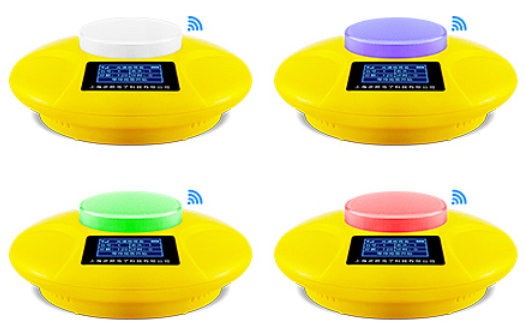 （5）、手持遥控器1、专用远距离无线遥控器，晶振频率，超强信号，身形小巧，使用灵活，美观大方；简洁三键设计，使用方便，易操作。2、尺寸：105*40*16mm（大小相当于空调遥控器）3、动力来源：2节7号电池（电池自配）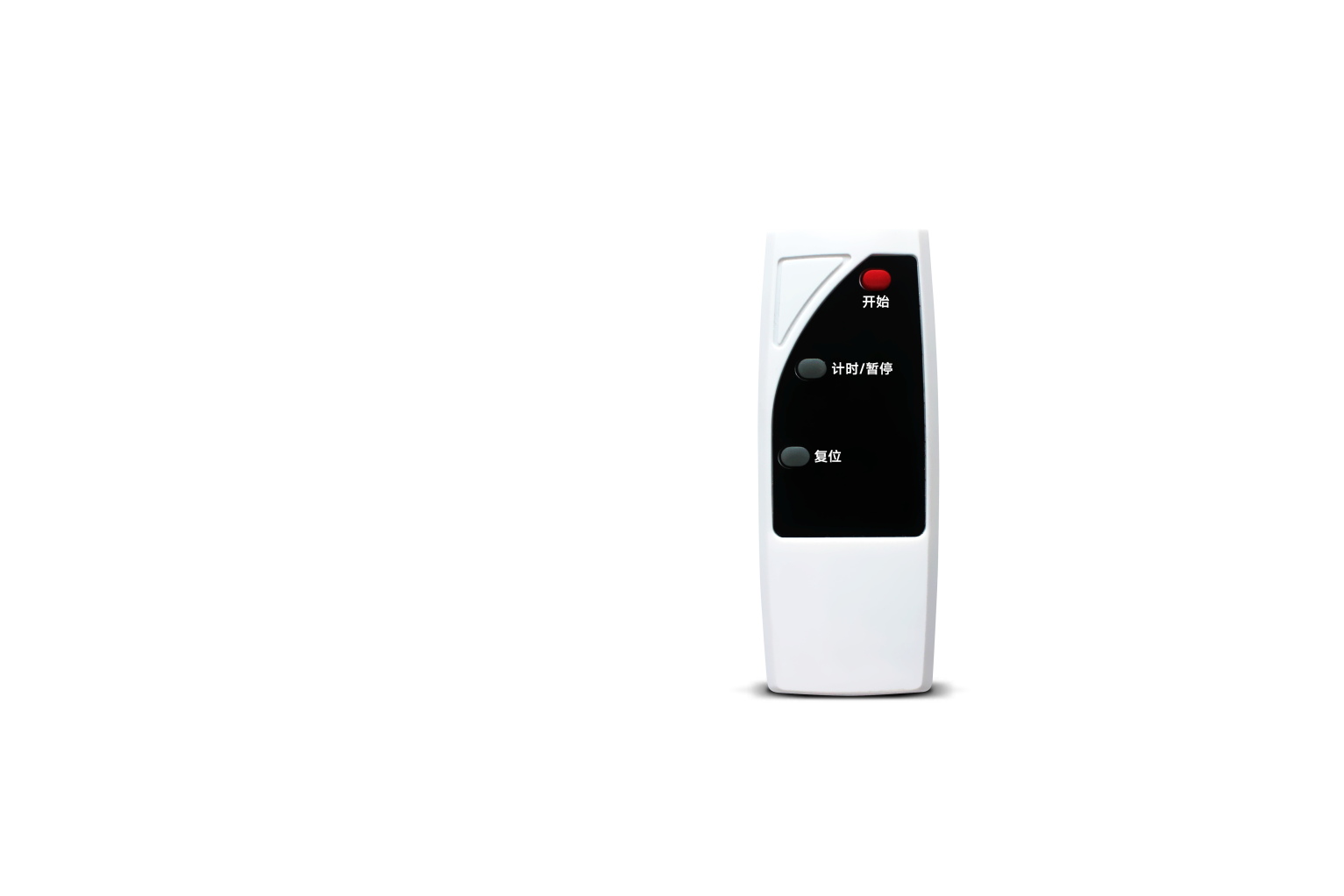 三、MC330GS配置清单四、使用案例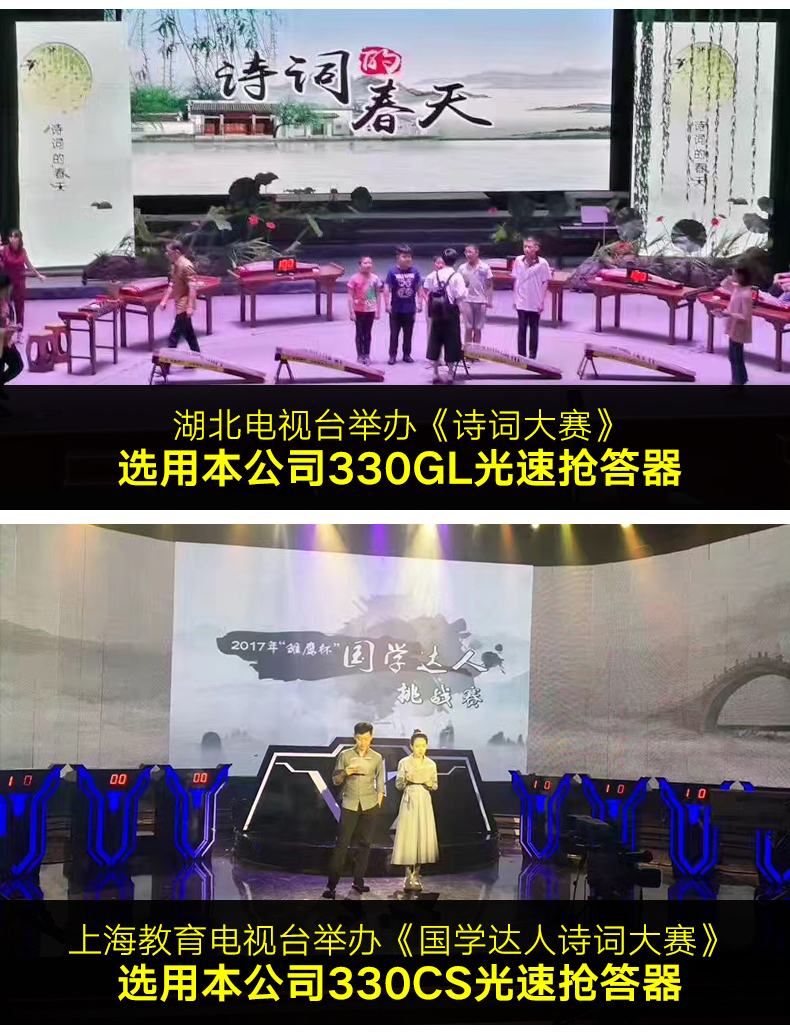 如有疑问，请致电以下联系方式，会有专业人员为您解答2017.05.18MC330GS型配置清单MC330GS型配置清单MC330GS型配置清单MC330GS型配置清单MC330GS型配置清单MC330GS型配置清单编号产品名称产品图片数量单位备注1MC330型主机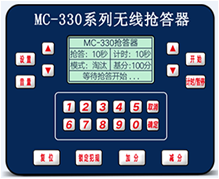 1台2飞碟抢答盒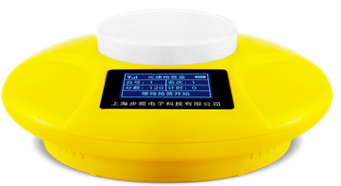 1台/组3主显示屏（13英寸）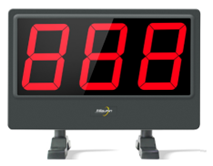 1个4单面分数显示屏（7英寸）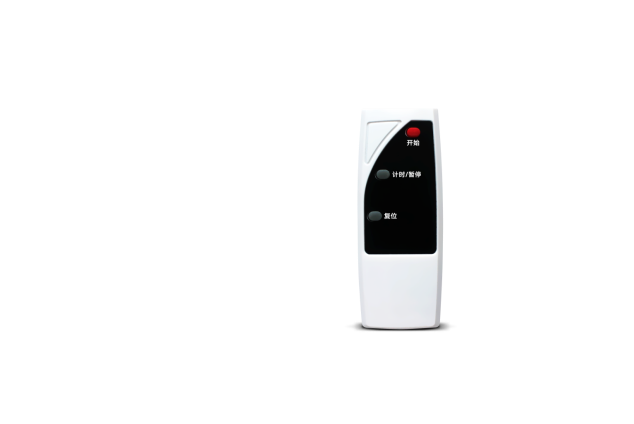 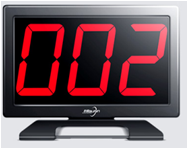 1个/组5无线遥控器1个6主机适配器

5V 5A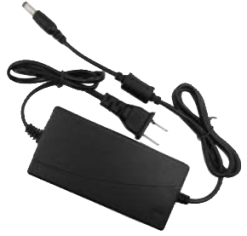 1个7分数显示屏充电线

1拖4（DC002)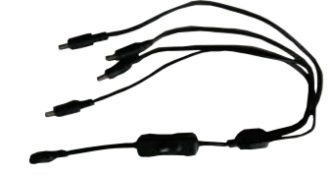 1条8抢答盒充电器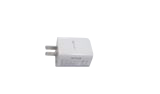 1个9抢答盒充电线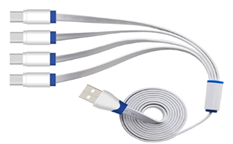 1个10说明书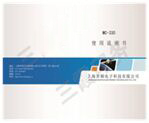 1本11保修卡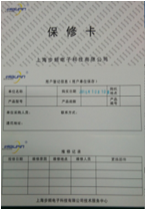 1张12合格证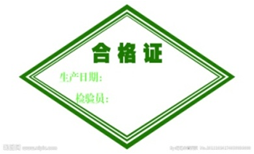 1张